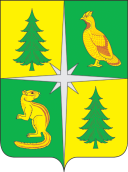 РОССИЙСКАЯ ФЕДЕРАЦИЯИРКУТСКАЯ ОБЛАСТЬМЭР ЧУНСКОГО РАЙОНАПостановление19.06.2024                                       рп. Чунский                                     № 26О внесении изменений в состав комиссии по делам несовершеннолетних и защите их прав в Чунском районном муниципальном образовании Иркутской области, утвержденный постановлением мэра Чунского района «Об утверждении состава комиссии по делам несовершеннолетних и защите их прав в Чунском районном муниципальном образовании Иркутской области» от 15.09.2023 года № 240В связи с кадровыми изменениями, на основании Положения  о районной (городской), районной в городе комиссии  по делам несовершеннолетних и защите их прав в Иркутской области, утверждённым постановлением Администрации Иркутской области от 26.03.2008 года № 65-па, постановления Правительства Иркутской области от 28 мая 2012 года № 263-пп «Об определении количества районных (городских), районных в городах комиссий по делам несовершеннолетних и защите их прав, создаваемых в муниципальных образованиях  Иркутской области, территорий, на которую распространяются полномочия соответствующей комиссии, а также конкретного количества членов соответствующей комиссии», руководствуясь ст. ст. 22, 48 Устава Чунского районного муниципального образования,П О С Т А Н О В Л Я Ю:1. Внести следующие изменения в состав комиссии по делам несовершеннолетних и защите их прав в Чунском районном муниципальном образовании Иркутской области, утвержденный постановлением мэра Чунского района «Об утверждении состава комиссии по делам несовершеннолетних и защите их прав в Чунском районном муниципальном образовании Иркутской области» от 15.09.2023 года № 240:1.1. Вывести из состава комиссии по делам несовершеннолетних и защите их прав в Чунском районном муниципальном образовании Иркутской области Кузьмина Дмитрия Анатольевича – начальника филиала по Чунскому району федерального казенного учреждения уголовно-исполнительной инспекции главного управления федеральной службы исполнения наказания России по Иркутской области;1.2. Вывести из состава комиссии по делам несовершеннолетних и защите их прав в Чунском районном муниципальном образовании Иркутской области Ягунову Анну Евгеньевну – заместителя начальника управления-начальник отдела опеки и попечительства граждан по Чунскому району межрайонного управления министерства социального развития, опеки и попечительства Иркутской области № 6;1.3. Ввести в состав комиссии по делам несовершеннолетних и защите их прав в Чунском районном муниципальном образовании Иркутской области Пую Елену Владимировну – временно замещающего должность заместителя начальника отдела опеки и попечительства граждан по Чунскому району межрайонного управления министерства социального развития, опеки и попечительства Иркутской области № 6;1.4. Ввести в состав комиссии по делам несовершеннолетних и защите их прав в Чунском районном муниципальном образовании Иркутской области Пестову Светлану Валерьевну – старший инспектор группы пробации филиала по Чунскому району Федерального казенного учреждения уголовно-исполнительной инспекции главного управления федеральной службы исполнения наказания России по Иркутской области;1.5. Слова «Макина Елена Михайловна» заменить на слова  «Макина Алёна Михайловна».2. Утвердить состав комиссии по делам несовершеннолетних и защите их прав в Чунском районном муниципальном образовании Иркутской области (прилагается).3. Контроль исполнения настоящего постановления возложить на заместителя мэра Чунского района по вопросам социальной политики.Исполняющий обязанности мэра								 О.А. ТолпекинаУТВЕРЖДЕНпостановлением администрации Чунского района от 19.06.2024 № 26Состав комиссии по делам несовершеннолетних и защите их прав в Чунском районном муниципальном образовании Иркутской областиСогласовано:Заместитель мэра Чунского района по вопросам социальной политики 						                 А.М. МакинаИсполняющий обязанности руковиделя аппарата администрации Чунского района					                В.В. НазароваНачальник правового отдела аппарата администрации Чунского района                      			                    С.В. РалькоПодготовил:Консультант, ответственный секретарькомиссии по делам несовершеннолетних и защите их прав администрации Чунского района				                 О.П. Якубова								           Приложение к Порядку подготовки и оформления правовых     актов      мэра      района, исполняющего    обязанности   главы администрации районаПереченьсамостоятельных структурных подразделений администрации района, федеральных, областных ведомств, должностных лиц, организаций, в адрес которых осуществляется рассылка правового акта мэра района (исполняющего обязанности главы администрации района)Подготовил:Консультант, ответственный секретарькомиссии по делам несовершеннолетних    и защите их прав администрации Чунского района		  	       	     О.П. Якубова Макина Алёна Михайловна--заместитель мэра Чунского района по вопросам социальной политики, председатель комиссии по делам несовершеннолетних и защите их прав в Чунском районном муниципальном образовании Иркутской области;заместитель мэра Чунского района по вопросам социальной политики, председатель комиссии по делам несовершеннолетних и защите их прав в Чунском районном муниципальном образовании Иркутской области;Бриткова Лариса Георгиевна--начальник муниципального казенного учреждения «Отдел культуры, спорта и молодежной политики администрации Чунского района», заместитель председателя комиссии по делам несовершеннолетних и защите их прав в Чунском районном муниципальном образовании Иркутской области;начальник муниципального казенного учреждения «Отдел культуры, спорта и молодежной политики администрации Чунского района», заместитель председателя комиссии по делам несовершеннолетних и защите их прав в Чунском районном муниципальном образовании Иркутской области;Гашинская Наталья Семеновна--начальник отделения по делам несовершеннолетних отдела министерства внутренних дел Российской Федерации по Чунскому району, заместитель председателя комиссии по делам несовершеннолетних и защите их прав в Чунском районном муниципальном образовании Иркутской области;начальник отделения по делам несовершеннолетних отдела министерства внутренних дел Российской Федерации по Чунскому району, заместитель председателя комиссии по делам несовершеннолетних и защите их прав в Чунском районном муниципальном образовании Иркутской области;Якубова Ольга Петровна--консультант, ответственный секретарь комиссии по делам несовершеннолетних и защите их прав в Чунском районном муниципальном образовании Иркутской области;консультант, ответственный секретарь комиссии по делам несовершеннолетних и защите их прав в Чунском районном муниципальном образовании Иркутской области;Члены комиссии:Брюханова Елена Александровна--ведущий эксперт федерального государственного бюджетного учреждения «Российский детско-юношеский центр» (по согласованию);ведущий эксперт федерального государственного бюджетного учреждения «Российский детско-юношеский центр» (по согласованию);Бубнова Ольга Игоревна--директор областного государственного казенного учреждения социального обслуживания «Социально-реабилитационный центр для несовершеннолетних п. Лесогорска» (по согласованию);директор областного государственного казенного учреждения социального обслуживания «Социально-реабилитационный центр для несовершеннолетних п. Лесогорска» (по согласованию);Варламова Олеся Викторовна--руководитель Чунского филиала областного государственного казенного учреждения «Кадровый центр Иркутской области» (по согласованию);руководитель Чунского филиала областного государственного казенного учреждения «Кадровый центр Иркутской области» (по согласованию);Васильева Вера Михайловна--директор государственного бюджетного профессионального образовательного учреждения Иркутской области «Чунский многопрофильный техникум» (по согласованию);директор государственного бюджетного профессионального образовательного учреждения Иркутской области «Чунский многопрофильный техникум» (по согласованию);Кутуков Анатолий Дмитриевич--глава администрации Чунского муниципального образования (по согласованию);глава администрации Чунского муниципального образования (по согласованию);Пестова Светлана Валерьевна--старший инспектор группы пробации филиала по Чунскому району федерального казенного учреждения уголовно-исполнительной инспекции главного управления федеральной службы исполнения наказания России по Иркутской области (по согласованию);старший инспектор группы пробации филиала по Чунскому району федерального казенного учреждения уголовно-исполнительной инспекции главного управления федеральной службы исполнения наказания России по Иркутской области (по согласованию);Плохова Юлия СтепановнаПую Елена ВладимировнаСкуматова Алена Сергеевна------ведущий специалист – инспектор комиссии по делам несовершеннолетних и защите их прав в Чунском районном муниципальном образовании Иркутской области;временно замещающий должность заместителя начальника управления-начальник отдела опеки и попечительства граждан по Чунскому району межрайонного управления министерства социального развития, опеки и попечительства Иркутской области № 6 (по согласованию);социальный работник областного государственного бюджетного учреждения здравоохранения «Чунская районная больница» (по согласованию);ведущий специалист – инспектор комиссии по делам несовершеннолетних и защите их прав в Чунском районном муниципальном образовании Иркутской области;временно замещающий должность заместителя начальника управления-начальник отдела опеки и попечительства граждан по Чунскому району межрайонного управления министерства социального развития, опеки и попечительства Иркутской области № 6 (по согласованию);социальный работник областного государственного бюджетного учреждения здравоохранения «Чунская районная больница» (по согласованию);Титова Ирина Анатольевна--директор областного государственного бюджетного учреждения «Управления социальной защиты населения и социального обслуживания населения по Чунскому району (по согласованию);директор областного государственного бюджетного учреждения «Управления социальной защиты населения и социального обслуживания населения по Чунскому району (по согласованию);Шарафудинова Виктория Владимировна--начальник муниципального казенного учреждения «Отдел образования администрации Чунского района» (по согласованию).начальник муниципального казенного учреждения «Отдел образования администрации Чунского района» (по согласованию).Исполняющий обязанности руководителя аппарата администрации Чунского районаИсполняющий обязанности руководителя аппарата администрации Чунского района В.В. Назарова В.В. НазароваНаименование правового акта:Постановление мэра Чунского районаО внесении изменений в состав комиссии по делам несовершеннолетних и защите их прав в Чунском районном муниципальном образовании Иркутской области в постановление мэра Чунского района «Об утверждении состава комиссии по делам несовершеннолетних и защите их прав в Чунском районном муниципальном образовании Иркутской области» от 15.09.2023 года № 240регистрационный №_______ дата подписания ______________                  Заключение о включении (не включении) правого акта в регистр нормативных правовых актов:             _____________                             С.В. Ралько                                                                       (подпись, дата)                      (инициалы, фамилия)Наименование правового акта:Постановление мэра Чунского районаО внесении изменений в состав комиссии по делам несовершеннолетних и защите их прав в Чунском районном муниципальном образовании Иркутской области в постановление мэра Чунского района «Об утверждении состава комиссии по делам несовершеннолетних и защите их прав в Чунском районном муниципальном образовании Иркутской области» от 15.09.2023 года № 240регистрационный №_______ дата подписания ______________                  Заключение о включении (не включении) правого акта в регистр нормативных правовых актов:             _____________                             С.В. Ралько                                                                       (подпись, дата)                      (инициалы, фамилия)Наименование правового акта:Постановление мэра Чунского районаО внесении изменений в состав комиссии по делам несовершеннолетних и защите их прав в Чунском районном муниципальном образовании Иркутской области в постановление мэра Чунского района «Об утверждении состава комиссии по делам несовершеннолетних и защите их прав в Чунском районном муниципальном образовании Иркутской области» от 15.09.2023 года № 240регистрационный №_______ дата подписания ______________                  Заключение о включении (не включении) правого акта в регистр нормативных правовых актов:             _____________                             С.В. Ралько                                                                       (подпись, дата)                      (инициалы, фамилия)Наименование правового акта:Постановление мэра Чунского районаО внесении изменений в состав комиссии по делам несовершеннолетних и защите их прав в Чунском районном муниципальном образовании Иркутской области в постановление мэра Чунского района «Об утверждении состава комиссии по делам несовершеннолетних и защите их прав в Чунском районном муниципальном образовании Иркутской области» от 15.09.2023 года № 240регистрационный №_______ дата подписания ______________                  Заключение о включении (не включении) правого акта в регистр нормативных правовых актов:             _____________                             С.В. Ралько                                                                       (подпись, дата)                      (инициалы, фамилия)Наименование правового акта:Постановление мэра Чунского районаО внесении изменений в состав комиссии по делам несовершеннолетних и защите их прав в Чунском районном муниципальном образовании Иркутской области в постановление мэра Чунского района «Об утверждении состава комиссии по делам несовершеннолетних и защите их прав в Чунском районном муниципальном образовании Иркутской области» от 15.09.2023 года № 240регистрационный №_______ дата подписания ______________                  Заключение о включении (не включении) правого акта в регистр нормативных правовых актов:             _____________                             С.В. Ралько                                                                       (подпись, дата)                      (инициалы, фамилия)Перечень рассылкиКол-во направленных оригиналовКол-во направленных копийЭлек-троннаяверсияПримечание(отметка о возложении контроля  за исполнением)Администрация Чунского района1 экз.КДН и ЗП в Чунском муниципальном образованииИркутской области1 экз.